Teacher Name:  Miss AmsaClass:6                    Subject:	ICTechDate:7-9-20181.	Put a  if the sentence is correct1.	Put a  if the sentence is correctUsing the spacebar key you can align your text.Using the enter key you can determine the distance between the lines.The only way to add space after a paragraph is to press the enter key.You can align a text to the right using the tab key.You can save a Microsoft Word document as a Microsoft Excel file.You can save a Microsoft Word document as a CSV file.You can save a Microsoft Word document as a PDF file.To change the font size of a particular word you can just click on this word.To change the font size of a phrase you must select the whole phrase.You can change the indentation of the paragraph using the “indent increase / decrease” button.You cannot apply shading on a list.Match the columns to show how to align textMatch the columns to show how to align textMatch the columns to show how to align textMatch the columns to show how to align textMatch the columns to show how to align textAlign text to both left and right margins/justifiedAlign text to the centerAlign text to the leftAlign text to the right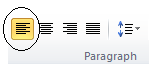 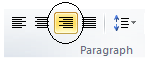 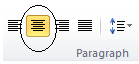 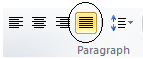 